 Myślenice, 28.05.2019r.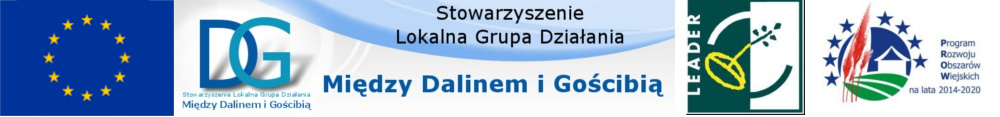 ZAPYTANIE CENOWEPrzeprowadzenie szkolenia z zakresu ewaluacji i monitoringuZamawiający:Stowarzyszenie LGD „Między Dalinem i Gościbią” 32-440 Sułkowice, ul. Rynek 6Zaprasza do składania ofert na:Przedmiot zamówienia – Przeprowadzenie szkolenia z zakresu ewaluacji i monitoringuPrzewidywany termin realizacji:  czerwiec 2019 rokWarunki przyjęte przez zamawiającego:Przeprowadzenie 6 godzinnego szkolenia (liczba uczestników - 20 osób): 
Tematyka szkolenia powinna obejmować następujące zagadnienia:- Wytyczne nr 5/3/2017 w zakresie monitoringu i ewaluacji  strategii rozwoju lokalnego kierowanego przez społeczność w ramach PROW na lata 2014-2020,- Podręcznik monitoringu i ewaluacji Lokalnych Strategii Rozwoju wydanego przez Ministerstwo Rolnictwa i Rozwoju Wsi: podstawowe pojęcia,- monitoring działalności LGD,- sposoby realizacji ewaluacji,- wzory dokumentów, w tym ankiet ewaluacyjnych oraz sprawozdań.Dojazd we własnym zakresie,Opracowanie i wydrukowanie materiałów szkoleniowych,Określenie planu szkolenia,Wystawienie uczestnikom certyfikatu ukończenia szkolenia.Kryteria przyjęte przez zamawiającego:Cena, zestawienie kosztów całkowitych brutto,Doświadczenie w realizacji podobnych lub równoważnych szkoleń w okresie ostatnich trzech lat (minimum 2),Znajomość Programu PROW 2014-2020, podejście Leader,Znajomość  zasad monitoringu i ewaluacji LSR, w szczególności Podręcznika Monitoringu i Ewaluacji Lokalnych Strategii Rozwoju.Miejsce i termin złożenia oferty: oferty należy składać w formie pisemnej w biurze Zamawiającego: 32-400 Myślenice Słowackiego 28, osobiście lub za pośrednictwem poczty tradycyjnej lub e-mail (biuro@dalin-goscibia.pl), w terminie do 10.06.2019r. godzina 12.00 (po wpłynięciu oferty po wyznaczonej dacie i godzinie oferty te nie będą brane pod uwagę).Termin rozpatrzenia ofert: do 7 dni roboczych od terminu złożenia ofert.Osoba do kontaktu: Kazimierz Dąbrowski, tel. 609 516 766.UWAGA!Wymagana i jedyna forma płatności: przelew bankowy.Oferty złożone na innym formularzu niż wskazany pod ofertą zostaną odrzucone.LGD „Między Dalinem i Gościbią” w uzasadnionych przypadkach, w każdym czasie przed upływem terminu składania ofert, może zmienić treść zapytania, anulować lub przedłużyć termin składania ofert. Załącznik 1…........................, ............ 2019 r.WZÓR - OFERTAPrzeprowadzenie szkolenia z zakresu ewaluacji i monitoringuNazwa Wykonawcy..................................................................................................................Adres Wykonawcy....................................................................................................................NIP......................................................................................... tel..............................................Szczegółowy opis przedmiotu zamówienia (należy dokładnie opisać na podstawie punktu 4 zapytania cenowego)…..............................................................................................................      .....................................................................................................................................................................................................................................................................................................Termin realizacji przedmiotu zamówienia............................................................................Oferuję wykonanie przedmiotu zamówienia za:Cenę netto.........................zł (słownie ……………………….......................................................)Podatek VAT......................zł (słownie ……………………….......................................................)Cenę brutto........................zł (słownie ……………………….......................................................)Oświadczam, że zapoznałem się z opisem przedmiotu zamówienia /wnoszę/ nie wnoszę/ zastrzeżeń do jego treści.…………………………………………………………………………………………………………………………………………………………………………………………………………………………………………………………………………………………Załączniki:             1…............................................................................................................................................ 	2…………………………………………………………………………………………………………………………………………	3…………………………………………………………………………………………………………………………………………	4…………………………………………………………………………………………………………………………………………Uwagi, oświadczenie:………………………………………………………………………………………………………………………………………………………………………………………………………………………………………………………………………………………………………………………………………………………………………………………………………………………………Przyjmuję do wiadomości, iż:Administratorem danych jest Stowarzyszenie LGD „Między Dalinem i Gościbią” z siedzibą w Sułkowicach (Rynek 6, 32-440 Sułkowice).Celem zbierania danych osobowych jest przeprowadzenie zapytania cenowego na przeprowadzenie szkolenia, zgodnie z ustawą z dnia 10 maja 2018 roku o ochronie danych osobowych (Dz. Ustaw z 2018, poz. 1000).Podstawą prawną przetwarzania danych osobowych jest zgoda osoby, której dane dotyczą (Artykuł 6 ust. 1 pkt a) Rozporządzenia Parlamentu Europejskiego i Rady (UE) 2016/679 z dnia 27 kwietnia 2016 r. w sprawie ochrony osób fizycznych w związku z przetwarzaniem danych osobowych i w sprawie swobodnego przepływu takich danych oraz uchylenia dyrektywy 95/46/WE (ogólne rozporządzenie o ochronie danych)).Dane osobowe nie będą przekazywane do państwa trzeciego.Dane osobowe będą przechowywane przez okres realizacji Umowy o warunkach i sposobie realizacji Strategii Rozwoju Lokalnego Kierowanego przez Społeczność (nr umowy 00029-6933-UM0610029/15) lub do momentu wycofania zgody na ich przetwarzanie.Mam prawo dostępu do danych osobowych, ich sprostowania, usunięcia lub ograniczenia przetwarzania, prawo do wniesienia sprzeciwu wobec przetwarzania, do przenoszenia danych.Zgoda może być przeze mnie odwołana w dowolnym momencie w całości lub w części bez wpływu na zgodność z prawem przetwarzania, którego dokonano na podstawie zgody przed jej cofnięciem.Mam prawo wniesienia skargi do organu nadzorczego zajmującego się ochroną danych osobowych. Wyrażenie zgody na przetwarzanie danych osobowych jest dobrowolne. Nie wyrażenie zgody uniemożliwi realizację wymienionych celów w punkcie 2.Dane nie będą przetwarzane w sposób zautomatyzowany, w tym również w formie profilowania.….............................................                                                                  ….................................................    Data, godzina i podpis                                                                            Data, podpis i pieczęć oferenta         osoby przyjmującej ofertę                                                                                  lub osoby upoważnionej